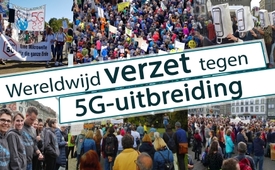 Wereldwijd verzet tegen 5G-uitbreiding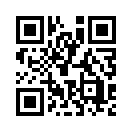 De microgolftechnologie, waarop mobiele telefonie is gebaseerd, werd oorspronkelijk ontwikkeld als wapentechnologie voor oorlogsdoeleinden. Nu wordt het publiek er zich steeds meer van bewust dat zelfs de kleinste dosissen kunnen leiden tot onomkeerbare langetermijnschade. Daarom ontstaat er wereldwijd weerstand, vooral tegen het alles bestralende 5G.De uitbreiding van de 5de generatie van het mobiele telefonienetwerk, of kortweg 5G, wordt niet alleen door de industrie, de politiek en de media in alle toonaarden geprezen, maar wordt ook als virtueel zonder alternatieven afgeschilderd als men zich niet terug wil ontwikkelen tot in het stenen tijdperk. Maar wereldwijd ontstaat er steeds meer massaal verzet onder de bevolking. Dit is geen toeval. Want wie zich intensiever bezighoudt met de microgolftechnologie als transmissiemedium, waarop de 5G-uitbreiding is gebaseerd, zal onvermijdelijk tot de conclusie komen dat er hier sprake is van een overduidelijk gevaar, om niet te zeggen van een vernietigingspotentieel.
Dr. Barrie Trower, een wapenexpert van het Britse militaire complex, meldde in een exclusief interview aan Kla.TV dat de microgolftechnologie oorspronkelijk was ontwikkeld als een wapentechnologie voor oorlogsdoeleinden - vanwege de uitwerkingen ervan die lichamelijke functies beperken of zelfs elimineren. Trower benadrukt dat deze technologie volledig ongeschikt is voor communicatiedoeleinden, omdat er geen betrouwbare grenswaarden zijn. Zelfs de kleinste dosis zou leiden tot onomkeerbare langetermijnschade aan de cellen, het zenuwstelsel, het immuunsysteem en de organen. Dit leidt tot invaliditeit en de dood. Dat wordt echter steeds weer verborgen of ontkend door de mobiele telefonie-exploitanten, politici en toonaangevende media. Als transmissiemedium werd vermoedelijk gekozen voor de microgolftechnologie om op de ontwikkelingskosten voor een onschadelijke transmissietechnologie te besparen.
Precies daarom is nu de verantwoordelijkheid van de bevolking nodig, die letterlijk werd verraden en verkocht door de industrie, de politiek en de toonaangevende media. Deze documentaire toont met een paar voorbeelden aan, hoe delen van de bevolking over de hele wereld wakker worden als een vroegtijdig waarschuwingssysteem en de anderen ook waarschuwen, en zowaar zelfs als een immuunsysteem actie ondernemen om de grootste schade te verhinderen 

Demonstratie in Berlijn
De eerste landelijke protesten in Duitsland tegen de invoering van de 5G-technologie vonden plaats van 20 tot 23 september 2019. Het doel was om onder druk van de bevolking de aandacht van het publiek en de politiek te vestigen op deze kwestie. Kla.TV was aanwezig bij de demonstratie en betoging voor de Bondsdag in Berlijn op 22 september. Eduard Meßmer, de initiatiefnemer van een Bondsdagpetitie, ziet de verantwoordelijkheid van het publiek als volgt: “De Bondsdagpetitie was succesvol. Maar in de petitie treedt men slechts op als indiener van een verzoekschrift. Concreet gesproken, wij dienen verzoeken of klachten in. Deze vorm van petitie of wat er nog van overblijft, is nog geen succes. We hopen het met u te verkrijgen, we hopen het te verkrijgen met argumenten.”.  
De centrale eis in Berlijn was: Stop 5G . Moratorium nu! Bescherm mens, klimaat en natuur tegen de gevolgen van digitalisering en besmetting door elektrosmog. De 5G-technologie voor mobiele telefonie zal vlug worden uitgebreid en zal al in 2020 in alle grote Duitse steden beschikbaar zijn. Hoe veelbelovend de nieuwe technologie ook wordt aangeprezen, de bevolking is niet op de hoogte van de mogelijke gevaren. Maar waar dit gebeurt, gaan steeds meer mensen de straat op. 
Spreker Peter Hensinger van het burgerinitiatief voor mobiele communicatie in Stuttgart heeft richtinggevende woorden: “De overgrote meerderheid is dol op digitale apparaten, vooral de smartphone. Dus moeten we geduldig argumenteren. Als mensen begrijpen wat deze technologie doet, zullen ze boos zijn en protesteren. Overal waar we de straat opgaan en voorlichten, vinden we open oren. We moeten de mensen niet beledigen, we moeten ze niet beschuldigen voor het hebben van een smartphone, maar we moeten ze vragen of ze de studies kennen, of ze nog steeds de politiek geloven. We kunnen het zien in de handtekeningenverzamelingen in Stuttgart waar duizenden mensen ondertekenden: Het is bemoedigend dat mensen steeds minder geloven in de slogans van de partijen en zelf beginnen na te denken. Dit is waar we op moeten vertrouwen.”

Demonstratie in Wenen 
Op 21 september 2019 vond in het kader van het internationale appèl in Wenen een demonstratie plaats om de  uitbreiding van 5G te stoppen. Kla.TV was erbij:   
Steve Whybrow: Ik ben hier als vertegenwoordiger van het internationale appèl om de uitbreiding van het 5G-netwerk te stoppen. Met dit appèl hebben we miljoenen mensen bereikt en het aantal groeit met de dag. Ons appèl is ondertekend door duizenden wetenschappers, door duizenden artsen. Als de plannen worden uitgevoerd, zal geen mens, dier, vogel, insect of plant op deze planeet kunnen ontsnappen aan de belastingen die resulteren uit 5G. Dit geldt 24 uur per dag, 365 dagen per jaar bij een veldsterkte van hoogfrequente straling die tien tot honderd keer zo hoog is als vandaag - die nu al mateloos overdreven is - en zonder enige mogelijkheid om aan deze elektromagnetische invloeden te ontsnappen. 5G is geen mobiele telefonie, 5G is geen High-Speed-Internet - 5G is militaire technologie. De infrastructuur van 5G is de ernstigste menselijke ingreep in de natuur in de hele geschiedenis van de mensheid. Alles moet gedigitaliseerd worden. Het is een totaal controlesysteem. 
Claire Edwards: Ik was medeauteur van het internationale appèl om 5G op aarde en in de ruimte te stoppen. Tot nu toe is het ondertekend door 140.000 mensen in meer dan 200 landen. Elektromagnetische straling heeft niets te maken met een natuurlijke stralingsachtergrond. We hebben momenteel een triljoen keer meer kunstmatige elektromagnetische straling dan natuurlijke achtergrondstraling. Een triljoen heeft 18 nullen! Mobiele telefonie en WIFI zijn nooit getest op gezondheid en veiligheid. Als ze dat wel hadden gedaan, zouden ze niet op de markt zijn gekomen. Er is maar één oplossing: deze telefoons moeten weg! Ik heb mijn telefoon in januari van dit jaar vernietigd en ik nodig jullie allemaal uit om mee te doen. Als u 5G echt begrijpt, moet u zich van uw mobiele telefoon ontdoen! We hebben het over ontwaken alsof het ontwaken daar buiten iets is - het zal daarbuiten gebeuren. Nee, nee! IK ben het ontwaken!
Vraag: Wat is uw persoonlijke motivatie om zo betrokken te zijn en u zolang in te zetten als organisator tegen de uitbreiding van 5G?                                                                                                                           Organisator: Nu is er een rode lijn overschreden met 5G, er worden veel satellieten in een omloopbaan gebracht. Dat kost middelen en de microgolven - dat is uiteindelijk de dood voor ons lichaam, van onze cellen. 
Dat we als mens met elkaar in vrijheid gemeenschappelijk kunnen leven en niet op een of andere manier gedwongen worden als robots rond te lopen. We moeten dit echt tegengaan! 
Claire: Als u elektrogevoelig bent, of gevoelig voor wat een microgolfwapen is, kunt u in tien minuten ontheemd zijn.
Vraag: U zei dat u zelf elektrogevoelig bent - hoe ervaart u dat? 
Ik heb een zeer lange lijdensweg achter de rug, 10/15 jaar gezocht - ik ben in psychotherapie  geweest, daarna heb ik alle geneesmiddelen uitgeprobeerd en heb gemerkt dat ik weer kan slapen sinds ik gewoon afscherming gebruik.

Demonstratie in Den Haag
“We zijn geen proefkonijnen”, stond er op spandoeken in Den Haag, waar op 9 september eveneens honderden mensen demonstreerden tegen de 5G uitbreiding. Want “5G doodt ons”, aldus nog een andere spandoekslogan. Alja Hoeksema, een van de 5G-activisten, stelt voor: “Er moeten zones worden ingericht voor mensen die zich willen blootstellen aan deze straling. Maar de rest van ons moet niet gedwongen worden.”
Boeren uit het 5G-testgebied in Groningen en Friesland zijn zeer bezorgd over het verdwijnen van de vogelpopulatie in de regio. Biologen zien straling ook als een hoofdfactor in de massale bijensterfte. Bovendien werd opgeroepen om de uitwerkingen van microgolven op het klimaat te evalueren.

Demonstratie in Bern
Op 21 september demonstreerden duizenden mensen in de Zwitserse hoofdstad Bern voor het parlementsgebouw tegen de gedwongen 5G-straling en tegen de installatie van nog meer 5G-antennes. De sprekers waarschuwden in het Duits, Frans en Italiaans voor de negatieve uitwerkingen op de gezondheid en het milieu. Eén van hen was Andreas Sommer, kandidaat voor de Nationale Raad op lijst 31, 5G adieu, met zijn indrukwekkende oproep: 
“Goedenavond! Wat ik belangrijk vind om 5G te stoppen is het volgende: Dat we niet van elkaar scheiden en ons niet laten scheiden! Dat is sneller gezegd dan gedaan. Het gemeenschappelijke doel is duidelijk! Stop 5G! Maar de problemen op weg naar het doel hebben juist dat scheidingspotentieel. Grote problemen zijn:  bewuste verdraaiingen  geen objectieve informatie  propagandistische berichtgeving in de media of doodzwijgen van gevaren  belasterd worden als fanaticus of zelfs als complotdenker. Deze problemen zorgen ervoor dat we falen of we gebruiken ze om nog meer eensgezind met elkaar aan te pakken! Dat betekent: Accepteer elke beweging die hetzelfde doel vanuit het hart meedraagt als een welkome aanvulling! We vormen nog meer een netwerk in plaats van ons te laten ophitsen! Hier scheidt het kaf zich ook van het koren. Alleen als ik me concentreer op het gemeenschappelijke doel “Stop 5G” en geen belang hecht aan het partijlidmaatschap - of wat ons nog meer onderscheidt - van de anderen, krijgen we echt slagkracht! Maar als ik blijf hangen aan de verschillen met de ander en ik te zelfingenomen ben, te trots om met links en rechts in hetzelfde team te spelen, is succes onwaarschijnlijk. Daarom: Laten we het probleem van de mobiele telefonie aanpakken zoals de brandweer de brandhaard aanpakt! Niemand vraagt wie ik ben, maar iedereen is blij voor de hulp van zijn buurman! Dat is mijn verzoek, dat we - net als de brandweer - als team vanuit vele groepen 5G stoppen!

5G Crisistop met 200.000 deelnemers
Tijdens de laatste week van augustus 2019 vond een 5G Crisistop plaats, waarbij meer dan 40 lezingen online werden uitgezonden. Ze waren een dag lang gratis te volgen. Onder de sprekers waren bijvoorbeeld de juristen Robert F. Kennedy Jr. en Raymond Broomhall, de milieuarts Dr. Dietrich Klinghardt en ook Claire Edwards, die al vele jaren voor de VN werkt.
200.000 mensen uit de hele wereld namen eraan deel en werden wakker geschud - alleen al in de VS, Canada en Australië gingen 130.000 e-mails naar meer dan 21.000 afgevaardigden met de oproep: We zeggen NEE tegen de 5G uitbreiding! In Australië werd door deze e-mailactie bereikt dat het plaatselijke Telekom zijn plannen voor het gebruik van 5G kleine cellen liet vallen.
Organisator Josh del Sol uit Californië: “Een van de sleutels tot ons succes zal zijn om het misverstand uit de wereld te helpen dat lokale overheden onder druk staan. Dus, we zullen hen opvoeden. Het wordt tijd dat we allemaal - ook de lokale overheden - onze verkeerde inschatting van de machteloosheid verliezen.”

Het 5G-appeal
Het “5G-apeal”, in het Nederlands: 5G-appèl, werd in 2017 speciaal in het leven geroepen voor wetenschappers en artsen. Op 17 september 2019 hadden 253 wetenschappers en artsen uit meer dan 40 landen het 5G-appèl ondertekend. Ze eisen dringend dat de EU een einde maakt aan de uitbreiding van 5G vanwege de ernstige uitwerkingen op de gezondheid die van deze nieuwe technologie uitgaat.

Het “5G Space Appeal”, een ander internationaal appèl dat ondertussen wereldwijd door honderdduizenden mensen is ondertekend, is niet alleen gericht aan de Europese Unie (EU), maar ook aan de Verenigde Naties (VN), de Wereldgezondheidsorganisatie (WHO), de Raad van Europa en de regeringen van alle landen. En wel met de volgende serieuze formulering, hier een klein fragment: 
“Wij, ondergetekende wetenschappers, artsen, milieuorganisaties en burgers, pleiten er sterk voor om de uitbreiding en het gebruik van het 5G-mobiele telefonienetwerk (internet van de vijfde generatie), inclusief het gebruik van 5G-zenders in satellieten, onmiddellijk te stoppen. Het gebruik van 5G zal leiden tot een enorm verhoogde inwerking van hoogfrequente straling (RF) op de mens, naast de 2G-, 3G- en 4G-telecommunicatienetwerken die al in gebruik zijn. Het schadelijke effect van hoogfrequente straling op mens en milieu is bewezen. De toepassing van 5G is een experiment op de mensheid en het milieu, dat in het internationale recht als een misdrijf is gedefinieerd”.
Ondertussen heeft zelfs de Poolse premier Mateusz Morawiecki dit dringende 5G-appèl ondertekend en daarmee een signaal gegeven aan de verantwoordelijken in alle landen.

Stop 5G Burgerinitiatieven
Door de invoering van 5G-technologie voor mobiele telefonie werden miljoenen mensen wakker geschud. Voorlichtingswerk over 5G vindt niet alleen plaats in Duitsland, Oostenrijk en Zwitserland, maar ook in vele andere landen zoals België, Nederland, Luxemburg, Frankrijk, Spanje, Oekraïne, Rusland, evenals in Amerika en vele andere landen. Het maakt niet uit welke bevolkingsgroep of leeftijdsgroep; men vindt elkaar om zich te verweren tegen dit “5G dictaat van hogerhand”! 

5G-infostanden in Karlsruhe 
Ook de bevolking wordt steeds actiever! Op een eenvoudige manier brengt ze voorlichtingsmateriaal aan de man over de uitwerkingen van 5G mobiele straling, zoals deze verschillende informatiestands in Karlsruhe laten zien. Hartsmensen zorgen voor hun medemensen door het verspreiden van voorlichtingsmateriaal over 5G. Bravo! De brochures en flyers worden dankbaar aangenomen.

Stop 5G petities in Duitsland
Er zijn ondertussen verschillende petities tegen 5G in Duitsland. De petities hebben dezelfde strekking: de eis om de uitbreiding van het 5G-netwerk te stoppen totdat een onafhankelijke commissie van deskundigen bestaande uit artsen en medici de onschadelijkheid voor de gezondheid heeft bewezen. Een volledig terechte eis, want volgens het huidige EU-Verdrag, artikel 191 geldt: “De milieupolitiek van de Europese Unie is gebaseerd op de beginselen van voorzorg en preventie”. Het Europese voorzorgsbeginsel moet ook consequent worden toegepast op mobiele telefonietechnologieën, de industrie en de overheid moeten de onschadelijkheid van 5G bewijzen voordat die wordt ingevoerd.

Stop 5G petities in Oostenrijk
10.000en burgers steunen de eis voor een onmiddellijke stopzetting van 5G in Oostenrijk. De volgende petities zijn een oproep aan de Oostenrijkse regering om zich in te zetten voor de bescherming van de Oostenrijkse bevolking en 5G te stoppen.
Petitie tegen de uitbreiding van het 5G-netwerk in Oostenrijk:
Reeds meer dan 54.000 burgers hebben de petitie ondertekend tegen de uitbreiding van een 5G netwerk in Oostenrijk. Deze petitie is gericht aan de bondskanselier en de vice-kanselier van Oostenrijk en wordt gesteund door 26 artsen.  
Parlementair burgerinitiatief “STOPP 5G mobiel telefonienetwerk”:
Dit parlementaire burgerinitiatief werd in september 2019 gelanceerd door de  Christelijke Partij van Oostenrijk. Het burgerinitiatief is een oproep aan de Nationale Raad om alles in het werk te stellen om de ingebruikname van het 5G-netwerk zolang op te schorten, totdat er onafhankelijke en wetenschappelijke studies beschikbaar zijn met een realistische vaststelling van de grenswaarden. 
Petitie voor de toepassing van het voorzorgsbeginsel op 5G:
Deze petitie, die nog maar enkele weken geleden op gang werd gebracht door het initiatief "Gesund Leben Tirol - Strahlenbelastung reduzieren" (Gezond leven in Tirol – Belasting door straling verminderen), pleit voor een neutrale voorlichting van de Oostenrijkse bevolking en voor de onmiddellijke toepassing van het voorzorgsbeginsel. Dit betekent dat een maatregel als 5G pas dan ten uitvoer mag worden gebracht wanneer duidelijk is bewezen dat hij geen schade kan toebrengen aan de gemeenschap of het milieu.  
Alle petities kunnen nog steeds worden ondertekend!

Stop 5G petities in Zwitserland
In april 2019 werd de petitie “Stop 5G in Zwitserland!” gelanceerd en ondertussen is die afgesloten. Hiervoor werden 39.488 (!) handtekeningen gegeven.
Dit verzoek is gericht aan drie adressen:
1. Het hoofd van het Federale Departement voor Milieu, Vervoer, Energie en Communicatie.
2. De Federale Mediacommissie (EMEK)
3. Het Federaal Milieubureau (FOEN)
Hoe deze instanties met deze volksstemmen zullen omgaan, zullen we moeten bijhouden.

Het Zwitserse initiatief voor de aansprakelijkheid van mobiele telefonie 
Stilstaan betekent achteruitgaan. Daarom gaan we door met onze inspanningen. Op 22 oktober 2019 werd in Zwitserland het initiatief voor de aansprakelijkheid van de mobiele telefonie gelanceerd. Hiervoor zijn 100.000 handtekeningen nodig. Iedere Zwitserse burger met stemrecht wordt opgeroepen om deel te nemen en actief te worden door te ondertekenen. De aansprakelijkheid van de mobiele telefoonindustrie moet wettelijk worden vastgelegd.
 “Niet alleen informeren maar ook handelen. Daarom besloten we een initiatief in het leven te roepen: we noemden het “mobiele telefonie-aansprakelijkheid”. Waarom? Degene die ervan profiteert - de mobiele telefoonindustrie - die alle zenders installeert, die moet aansprakelijk worden gesteld voor de schade die het daarmee veroorzaakt. Als ik een elektrische tandenborstel of een staafmixer koop, is het heel normaal dat die zo gebouwd is dat hij geen schade kan veroorzaken. De fabrikant aanvaardt de aansprakelijkheid, wat in de mobiele telefoonindustrie helemaal niet het geval is. Daarom willen we hen met een wet ertoe dwingen om verantwoordelijkheid te nemen voor hun daden.”

Conclusie: of het nu gaat om deelname aan een demonstratie, het opzetten van een burgerinitiatief of een protestwake, het vormen van netwerken, het schrijven naar de verantwoordelijke politici, het organiseren van informatiebijeenkomsten of het doorgeven van informatiemateriaal enzovoort - er zijn geen grenzen aan de ideeën. Iedereen vindt zijn of haar plaats overeenstemmend met wat bij hem past. Je kunt beter klein beginnen en groot stoppen dan niets te doen.
Want 5G op basis van deze gevaarlijke gepulseerde microgolven als transmissietechnologie 
 M O E T onmiddellijk worden gestopt voor het behoud van mens en milieu.door hm.Bronnen:Berlin:
https://lichtweltverlag.at/2019/09/16/bundesweite-protestaktion-gegen-5g-kundgebung-demo-und-mahnwachen-in-berlin/
https://www.youtube.com/watch?v=LVBj4MZVLsI(bei 1:53:35 - 1:54.33]
Den Haag:
https://de.euronews.com/2019/09/10/gefahrliche-strahlung-protest-gegen-5g
https://stralingsbewustzuidkennemerland.nl/2019/06/16/landelijke-demonstratie-stop-5g-op-9-september-in-den-haag/
https://www.dutchnews.nl/news/2019/09/hundreds-protest-in-the-hague-against-5g-mobile-networks/
Bern:
https://www.dw.com/de/5g-ein-verbrechen-gegen-menschenrechte/a-50532652
www.kla.tv/15071
5G-Crisis-Summit:
https://the5gsummit.com
https://the5gsummit.com/email-your-elected-reps/
https://takebackyourpower.net/international-5g-email/
https://childrenshealthdefense.org/
https://emrlegaleducation.com/
https://www.5g.org.nz/2019/08/31/free-online-5g-crisis-summit-august-26-september-1-2019/
5G Appeal:
https://www.5gappeal.eu/about/
https://www.5gspaceappeal.org/the-appeal
Stopp-5G-Petitionen in Deutschland:
https://www.change.org/p/bundesnetzagentur-stop-5g-netzausbau
https://weact.campact.de/petitions/stoppt-den-netzausbau-von-5-g
https://www.openpetition.de/petition/online/kein-5g-in-nrw-2
https://www.openpetition.de/petition/online/verbot-des-5g-netzes-im-freistaat-bayern
https://epetitionen.bundestag.de/petitionen/_2018/_12/_05/Petition_88260.nc.html
Stopp-5G-Petition in Österreich
https://weact.campact.de/petitions/petition-gegen-5g-netzausbau-in-osterreich
https://p-on.voting.or.at/Inhalt/de/Petitionen/stopp~5g-mobilfunknetz
https://mein.aufstehn.at/petitions/neue-mobilfunk-technologie-5g-wir-fordern-anwendung-des-vorsorgeprinzip-s
www.cpoe.or.at/Inhalt/de/2019-08-30/Home
www.kla.tv/13998
www.5gspaceappeal.org/signatories-organizations
Stopp-5G-Petitionen in der Schweiz:
https://www.openpetition.eu/ch/petition/online/stopp-5g
https://1drv.ms/u/s!Am5oTWDvS7TEidwYhRJZY8IiWOcBmQ?e=4hUdlfDit zou u ook kunnen interesseren:#5G-Mobiele-Communicatie - Mobiele Communicatie - www.kla.tv/5G-nlKla.TV – Het andere nieuws ... vrij – onafhankelijk – ongecensureerd ...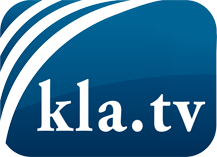 wat de media niet zouden moeten verzwijgen ...zelden gehoord van het volk, voor het volk ...nieuwsupdate elke 3 dagen vanaf 19:45 uur op www.kla.tv/nlHet is de moeite waard om het bij te houden!Gratis abonnement nieuwsbrief 2-wekelijks per E-Mail
verkrijgt u op: www.kla.tv/abo-nlKennisgeving:Tegenstemmen worden helaas steeds weer gecensureerd en onderdrukt. Zolang wij niet volgens de belangen en ideologieën van de kartelmedia journalistiek bedrijven, moeten wij er elk moment op bedacht zijn, dat er voorwendselen zullen worden gezocht om Kla.TV te blokkeren of te benadelen.Verbindt u daarom vandaag nog internetonafhankelijk met het netwerk!
Klickt u hier: www.kla.tv/vernetzung&lang=nlLicence:    Creative Commons-Licentie met naamgeving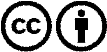 Verspreiding en herbewerking is met naamgeving gewenst! Het materiaal mag echter niet uit de context gehaald gepresenteerd worden.
Met openbaar geld (GEZ, ...) gefinancierde instituties is het gebruik hiervan zonder overleg verboden.Schendingen kunnen strafrechtelijk vervolgd worden.